 АДМИНИСТРАЦИЯ 
ЛЕНИНСКОГО МУНИЦИПАЛЬНОГО РАЙОНА
ВОЛГОГРАДСКОЙ ОБЛАСТИ______________________________________________________________________________ПОСТАНОВЛЕНИЕ (проект)От_____________ № __________Об утверждении административного регламента предоставления муниципальной услуги «Выдача согласия на строительство, реконструкцию, капитальный ремонт, ремонт являющихся сооружениями пересечения автомобильной дороги с автомобильными дорогами общего пользования местного значения или примыкания автомобильной дороги к автомобильной дороге общего пользования местного значения»В соответствии с Федеральным законом от 27.07.2010 № 210-ФЗ «Об организации представления государственных и муниципальных услуг», постановлением администрации Ленинского муниципального района Волгоградской области от 08.07.2016 № 322 «Об утверждении Порядка разработки и утверждения административных регламентов предоставления муниципальных услуг», руководствуясь Уставом Ленинского муниципального района Волгоградской области,ПОСТАНОВЛЯЮ:Утвердить административный регламент предоставления муниципальной услуги «Выдача согласия на строительство, реконструкцию, капитальный ремонт, ремонт являющихся сооружениями пересечения автомобильной дороги с автомобильными дорогами общего пользования местного значения или примыкания автомобильной дороги к автомобильной дороге общего пользования местного значения».Постановление вступает в силу после его официального обнародования.Контроль исполнения постановления возложить на заместителя главы Ленинского муниципального района А.В. Колтунова.Глава Ленинского муниципального района				                                     А.В. Денисов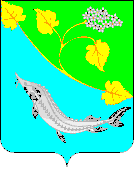 